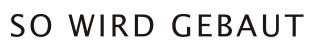 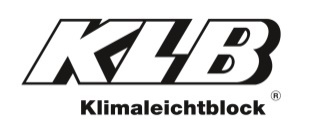 PresseinformationKLB Klimaleichtblock GmbH, Lohmannstraße 31, 56626 AndernachAbdruck honorarfrei. Belegexemplar und Rückfragen bitte an:dako pr, Manforter Straße 133, 51373 Leverkusen, Tel.: 02 14 - 20 69 1011/19-12KLB Klimaleichtblock GmbH100 Prozent Ökostrom fürKLB KlimaleichtblockAb 2020 verwendet Leichtbeton-Hersteller KLB Klimaleichtblock (Andernach) ausschließlich Ökostrom in seinen Werken. Bisher produzierte das Unternehmen bereits einen beträchtlichen Teil des benötigten Stromes selbst – über leistungsfähige Photovoltaik-Anlagen auf den Dächern der Werkshallen. Fortan wird auch die nicht selbst erzeugte Energie als Ökostrom bezogen. Damit nutzen künftig alle drei KLB-Gesellschafterwerke – die Delfing Baustoffwerke (Saffig), die Firma Rünz & Hoffend (Urmitz) sowie das Unternehmen Gebrüder Zieglowski (Kruft) – durchweg regenerative Energiequellen. „Der Produktionsprozess unserer Leichtbetonsteine gestaltet sich im Vergleich zu anderen Mauerwerksbaustoffen ohnehin sehr energiesparend“, erklärt KLB-Geschäftsführer Andreas Krechting. So beläuft sich der Primärenergieverbrauch von Leichtbetonsteinen auf nur 361 Megajoule pro Quadratmeter Außenwand bei einem Uw-Wert von 0,23 W/(m²K). Damit zählen sie zu den CO2-freundlichsten Mauerwerksbaustoffen im Land. „Die vollständige Umstellung auf Ökostrom ist auch Ausdruck unseres mittelständisch geprägten Nachhaltigkeitsgedankens“, betont Krechting.ca. 1.200 ZeichenDieser Text ist auch online abrufbar unter www.klb-klimaleichtblock.de (Rubrik: News) oder unter www.dako-pr.de.Bildunterschriften[19-12 Photovoltaik]Ökologisch, ressourcenschonend, regional: Bisher produzierte KLB Klimaleichtblock bereits einen beachtlichen Teil des benötigten Stromes mithilfe leistungsfähiger Photovoltaik-Anlagen. Die restliche Energie wird nun auch als Ökostrom bezogen.Foto: KLB Klimaleichtblock[19-12 Oekostrom]Ab 2020 nutzt KLB Klimaleichtblock (Andernach) zu 100 Prozent Ökostrom in seinen regionalen Werken. Damit leistet das Unternehmen einen weiteren aktiven Beitrag zum Umweltschutz.Foto: Adobe Stock / KLB KlimaleichtblockRückfragen beantwortet gern